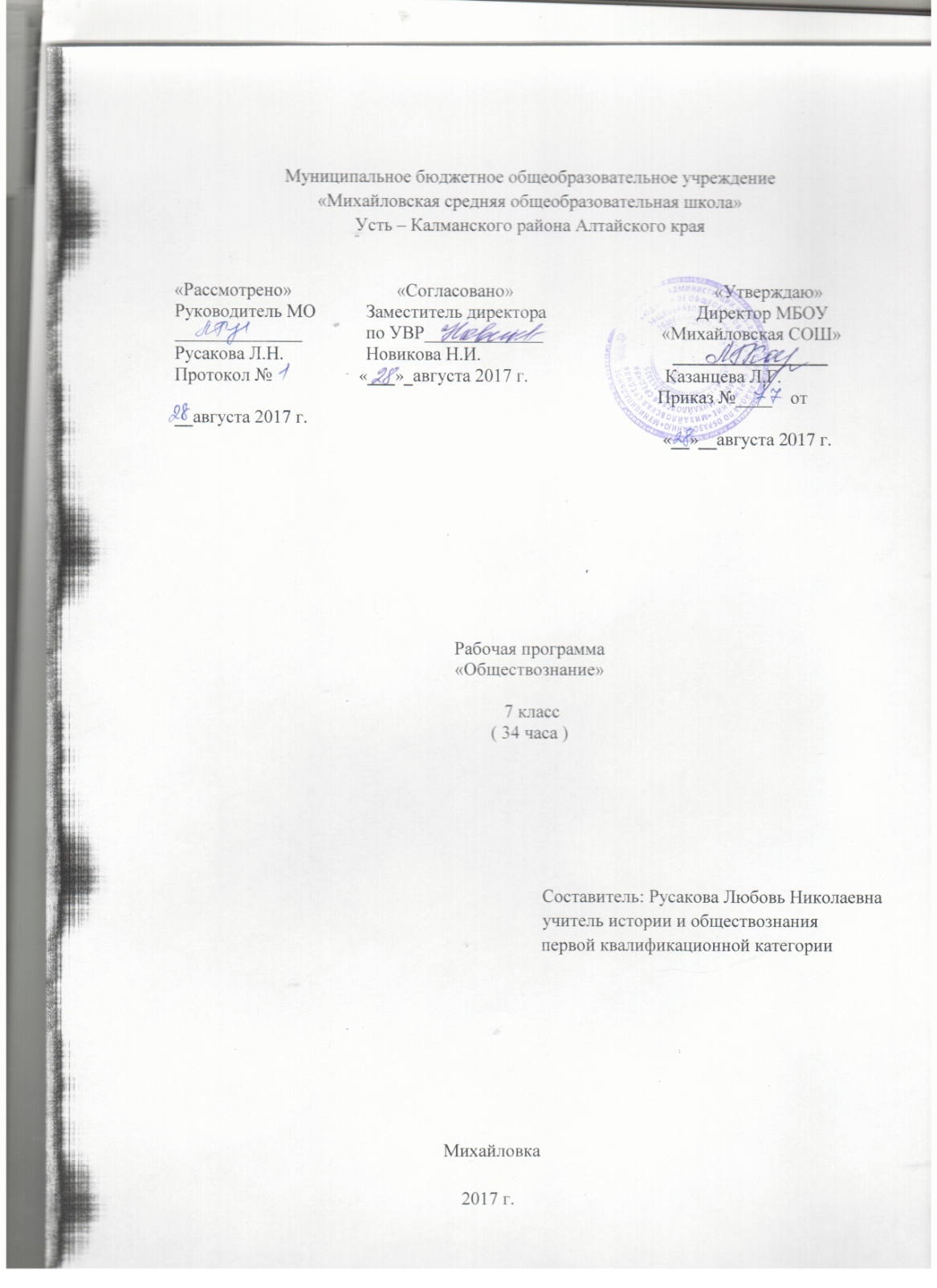                                    Пояснительная   запискаРабочая программа по учебному предмету «Обществознание» в 7 классе составлена в соответствии с требованиями Федерального государственного образовательного стандарта основного общего образования 2009 г, Образовательной программы школы, программы по «Обществознанию» под ред. Е.С.Корольковой для 5-9 клКурс обществознания в основной школе призван дать учащимся младшего и среднего подросткового возраста первичные научные знания о человеке, различных сторонах общественной жизни, о неразрывной связи человека с окружающим его миром людей, о влиянии социальных факторов на жизнь каждого человека, вооружить их умениями использовать эти знания в решении жизненно важных вопросов.Особенностью, отличающей обществоведческий курс от курсов других гуманитарных дисциплин, является его обращение к миру, непосредственно окружающему ребенка, к проблемам, происходящим здесь и сейчас, вокруг и около него, с которыми ребенок сталкивается или может столкнуться в социальной действительности. Знакомство учащихся с социумом как он есть, со всеми его сложностями и многомерностью может способствовать формированию более глубокого понимания себя и людей, оценки происходящих событий, а также выбору адекватной линии поведения.Помимо этого, курс основан на целом комплексе общественных дисциплин, включающем социологию, экономику, политологию, правоведение, этику, социальную психологию, историю. Многосторонность освещения социальных проблем и связанных с ними проблем человека обусловливают интегральный характер данной учебной дисциплины.Основными целями обучения в организации   учебного процесса в 7 классе являются:        развитие личности на исключительно важном этапе ее социализации — в подростковом возрасте, ее духовно-нравствен-ной, политической и правовой культуры, социального поведения, основанного на стремлении к пониманию человека, на уважении его прав и свобод, закона и правопорядка; интереса к изучению социальных и гуманитарных дисциплин; способности к личному самоопределению, самореализации, самоконтролю;  воспитание общероссийской идентичности, патриотизма, гражданственности, социальной ответственности, правового самосознания, толерантности, приверженности ценностям, закрепленным в Конституции Российской Федерации; формирование целостной картины мира и человека в нём, адекватной современному уровню знаний и доступной по содержанию для школьников подросткового возраста; освоение системы знаний об обществе, основных сферах человеческой деятельности, регулировании общественных отношений, необходимых для взаимодействия с социальной средой и выполнения типичных социальных ролей человека и гражданина;  овладение умениями получать и критически осмысливать социальную информацию из разнообразных источников, систематизировать, анализировать полученные данные; освоение способов познавательной, коммуникативной, практической деятельности, необходимых для участия в жизни гражданского общества и государства;  формирование опыта применения полученных знаний и умений для определения собственной позиции в общественной жизни, решения типичных задач в области социальных отношений, гражданской и общественной деятельности, межличностных отношений, отношений между людьми разных национальностей и вероисповеданий, в семейно-бытовой сфере; для соотнесения собственных действий и действий других людей с нравственными ценностями и нормами поведения, установленными законом, содействия правовыми способами и средствами защите правопорядка в обществе.   Данная цель обусловливает решение следующих задач:Формирование основ гражданской, этнонациональной, социальной, культурной самоидентификации личности обучающегося ,усвоение базовых национальных ценностей современного общества: гуманистических и демократических ценностей, идей мира и взаимопонимания между народами, людьми разных культур; овладение учащимися знаниями об основных этапах развития человеческого общества с древности до наших дней в социальной, экономической, политической, научной и культурной сферах, приобретение опыта историко- культурного, цивилизационного подходов к оценке социальных явлений, современных глобальных процессов; формирование у школьников умений применять обществоведческие знания для осмысления сущности современных общественных явлений, в общении с другими людьми в современном поликультурном, полиэтническом и многоконфессиональном обществе.Ценностные ориентиры содержания учебного предмета.Изучение обществознания в основной школе призвано создать условия для полноценного выполнения социальных ролей, типичных для подростка, общей ориентации в актуальных общественных событиях и процессах, нравственной и правовой оценки конкретных поступков людей, реализации и защиты прав человека и гражданина, осознанного выполнения гражданских обязанностей, первичного анализа и использования социальной информации, сознательного неприятия антиобщественного поведения. Кроме того, курс призван помочь пред профильному самоопределению.Обществознание в основной школе опирается на пропедевтику обществоведческой подготовки учащихся в начальных классах в рамках предмета «Окружающий мир», курсов истории, географии, литературы и частично биологии.Детерминантами, определившими отбор содержания, выступили цели курса, его место в системе обществоведческого и общегуманитарного знания, возрастные особенности учащихся.Место предмета в учебном планеВозрастные и познавательные особенности учащихся обусловили разделение курса на две взаимосвязанные части: а) пропедевтический курс (5–6 классы); б) систематический курс (7–9 классы).В связи с этим следует отметить, что для учащихся 5–7 классов характерны такие качества, как стремление к самостоятельности, формирующееся чувство взрослости, потребность в уважении, в серьезном и доверительном отношении со стороны взрослых. Разумеется, что «взрослость» также влечет запросы на равноправие и самостоятельность. Возрастной особенностью является и начало становления такого личностного качества, как децентрация, проявляющаяся в стремлении к пониманию других людей. Происходящее в этом возрасте постижение собственных возможностей осуществляется через рефлексию, в центре которой находится собственное «я». Именно поэтому младший подросток сосредоточен на себе, на своих интересах, потребностях и намерениях; он пока еще не осознаёт разницы (этнической, возрастной, поселенческой и т. д.) между собой и представителями другой культуры. Кстати, рефлексия у младшего подростка находится в стадии формирования, поскольку он некритически воспринимает действительность вообще и, как следствие, некритически или, напротив, слишком критически воспринимает себя. Он также не понимает, что между людьми существуют различия, обусловленные особенностями психики, социальной среды и т.п.Для учащегося старшей подростковой группы, наряду с усиливающейся потребностью в самоутверждении, особую значимость приобретает собственный внутренний мир, что приводит к актуализации самоконтроля. Одновременно изменяется отношение к получаемым знаниям. Оно характеризуется расширением сферы познавательных интересов, выходом за пределы узколичных проблем, ориентацией на познание разнообразных сторон существования общества, подчас не входящих в зону непосредственной жизнедеятельности старшего подростка, — ему интересно почувствовать, примерить на себя еще не испытанные социальные роли. Учащийся этой возрастной группы оценивает полезность учебного материала, то, насколько он может пригодиться ему в дальнейшем, какое значение он имеет для развития его личност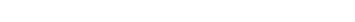 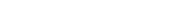 Отличаются и познавательные способности старших и младших подростков. Так, если у учащихся 5–6 классов ведущим типом остается наглядно-образное мышление, — у них еще только начался переход к стадии формальных умственных операций, только появляются такие интеллектуальные способности, как планирование, контроль, оценка, рассуждение, умозаключение, и формируется способность к абстрактным (т. е. теоретическим) обобщениям, то школьники старшего подросткового возраста уже готовы ко всем этим сложным интеллектуальным действиям.Таким образом, введение в 5–6 классах пропедевтического, а в 7–9 классах систематического курса обусловлено целым комплексом специфических особенностей, свойственных каждой из указанных групп подростков.Пропедевтический курс — это введение в область научного обществоведческого знания, практически отсутствующего у младших подростков (вследствие чего доминирует житейское знание и сопряженное с ним житейское мышление, которое, согласно известной идиоме, определяет человечество по человеку, а суждение об обществе выносит на основе тех социальных групп, в которых проходит личностное становление человека).Учет указанных психологических и познавательных особенностей учащихся 5–6 классов обусловил отбор содержания и методический аппарат учебников пропедевтического курса. Во‑первых, содержание курса включает близкие учащимся темы, связанные с семьей, друзьями и школой, в которых освещены актуально значимые для них проблемы. Во-вторых, сделана опора на формирующиеся стороны личности, в частности, на начавшийся у учащихся процесс развития децентрации и связанной с ним эмпатии, что нашло отражение как в темах, специально посвященных человеку, так и в основной направленности курса. Речь идет о своеобразии, непохожести каждой личности, каждого человека, а главное — о праве на непохожесть, о праве человека быть самим собой и о необходимости уважения этого права. В-третьих, учтена специфика интеллектуальной сферы, с опорой на наглядно-образное мышление, становление сложных интеллектуальных умений. Этим объясняется большое количество фрагментов литературных произведений, включенных в курс, которые призваны выполнять разные учебные задачи. В частности, часть фрагментов нацелена на вызов эмоционального отклика, некоего потрясения. Это позволит школьникам иначе взглянуть на мир, увидеть проблему с неожиданной стороны, тогда как учитель может использовать эмоциональный отклик при работе с учебным материалом. Другая часть дополнительного материала призвана выполнить важную дидактическую задачу — нахождение полученного знания в ином, не учебном тексте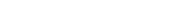 Рубрика «Вопросы и задания» рассчитана на интеллектуальные и психологические особенности учащихся. Во-первых, благодаря ей школьники ориентируются на то, какое интеллектуальное умение у них формируется (это способствует развитию интеллектуальной рефлексии на выполняемые задания). Во-вторых, здесь учтены стремление учащихся к самостоятельности, формирующееся чувство взрослости, тот же децентризм. В-третьих, вопросы и задания нацелены на формирование элементов теоретического мышления, но при этом уровень их сложности адекватен особенностям возрастной группы.Кроме того, в учебниках для 5–6 классов учтено еще одно важнейшее требование дидактики — опора на имеющиеся знания. Такой опорой служат межпредметные знания по истории, литературе, русскому языку, биологии и другим предметам, а также жизненный опыт младших подростков. Это позволяет осуществлять обучение на двух уровнях связей — внутрипредметных и межпредметных, что способствует расширению и углублению получаемых знаний, усложнению способов мыслительной деятельности и в конечном счете прочности усвоения учебного материала.Не менее важным элементом содержания учебного предмета «Обществознание» является опыт познавательной и практической деятельности, включающий работу с адаптированными источниками социальной информации, которые, в отличие от пропедевтического курса, представлены фрагментами правовых документов и научных статей. Кроме того, расширяется объем понятий, включенных в содержание учебного предмета, а также законов и закономерностей общественного развития.Способность к более сложным интеллектуальным операциям позволила расширить количество и усложнить вопросы и задания, направленные на осмысление и проверку уровня усвоения учебного материала. Этот раздел методического аппарата учебника включает решение познавательных и практических задач, отражающих типичные социальные ситуации, учебную коммуникацию, опыт проектной деятельности в учебном процессе и социальной  практике, а также задания формата ГИА.Одновременно систематический курс учитывает требования Государственного образовательного стандарта по обществознанию к выпускникам основной школы, представленные личностными, мета предметными и предметными результатами.Место курса «Обществознание» в учебном плане.Программа этого модуля рассчитана на 34 часа, 1 раза в неделю.Предусмотрен резерв  - 4 часа, который был использован для уроков итогового повторения по темам и для вводного урока при начале изучения курса.Планируемые результатыЛичностные, метапредметные и предметные результаты изучения обществознанияЛичностные результаты включают:мотивированность на активное и созидательное участие в будущем в общественной и государственной жизни; заинтересованность не только в личном успехе, но и в развитии различных сторон жизни общества, в благополучии и процветании своей страны; ценностные ориентиры, основанные на: идеях патриотизма, любви и уважения к Отечеству; необходимости поддержания гражданского мира и согласия; отношении к человеку, его правам и свободам как высшей ценности; стремлении к укреплению исторически сложившегося государственного единства; признании равноправия народов, единства разнообразных куль-тур; убежденности в важности для общества семьи и семейных традиций; осознании собственной ответственности за страну перед нынешним и грядущими поколениями. Метапредметные результаты проявляются в: умении сознательно организовывать собственную познавательную деятельность (от постановки цели до получения и оценки результата); умении объяснять явления и процессы социальной действительности с научных, социально-философских позиций, рассматривать их комплексно в контексте сложившихся реалий возможных перспектив; способности анализировать реальные социальные ситуации, выбирать адекватные способы деятельности и модели поведения в рамках реализуемых основных социальных ролей (производитель, потребитель, избиратель и др.); овладении различными видами публичных выступлений (высказывание, монолог, дискуссия) и следовании этическим нормам и правилам ведения диалога; умении выполнять познавательные и практические задания, в том числе с использованием проектной деятельности на уроках и в доступной социальной практике на: использование причинно-следственного анализа; исследование несложных реальных связей и зависимостей; определение сущностных характеристик изучаемого объекта, выбор верных критериев для сравнения, сопоставления, оценки объектов; поиск и извлечение нужной информации по заданной теме в адаптированных источниках различного типа; перевод информации из одной знаковой системы в другую (из текста в таблицу, из аудиовизуального ряда в текст и др.), выбор знаковых систем адекватно познавательной и коммуникативной ситуации; объяснение изученных положений на конкретных примерах; оценку собственных учебных достижений, поведения, черт своей личности с учетом мнения других людей, в том числе для корректировки поведения в окружающей среде, выполнения в повседневной жизни этических и правовых норм, экологических требований; определение собственного отношения к явлениям современной жизни, формулирование своей точки зрения. Предметными результатами освоения выпускниками основной школы содержания программы по обществознанию являются в сфере: познавательной относительно целостное представление об обществе и человеке, о сферах и областях общественной жизни, механизмах регуляторах деятельности людей; знание ряда ключевых понятий базовых для школьного обществознания наук: социологии, экономической теории, политологии, культурологии, правоведения, этики, социальной психологии и философии; умение объяснять с их помощью явления социальной действительности; знания, умения и ценностные установки, необходимые для сознательного выполнения старшими подростками основных социальных ролей в пределах своей дееспособности; умения находить нужную социальную информацию в различных источниках, адекватно ее воспринимать, применяя основные обществоведческие термины и понятия, преобразовывать в соответствии с решаемой задачей (анализировать, обобщать, систематизировать, конкретизировать имеющиеся данные, соотносить их с собственными знаниями), давать оценку взглядам, подходам, событиям, процессам с позиций одобряемых в современном российском обществе социальных ценностей; ценностно-мотивационной понимание побудительной роли мотивов в деятельности человека, места ценностей в мотивационной структуре личности, их значения в жизни человека и развитии общества; знание основных нравственных и правовых понятий, норм правил, понимание их роли как решающих регуляторов общественной жизни, умение применять эти нормы и правила к анализу и оценке реальных социальных ситуаций, установка на необходимость руководствоваться этими нормами и правилами в собственной повседневной жизни; приверженность гуманистическим и демократическим ценностям, патриотизм и гражданственность; трудовой знание особенностей труда как одного из основных видов деятельности человека, основных требований трудовой этики в современном обществе, правовых норм, регулирующих трудовую деятельность несовершеннолетних; понимание значения трудовой деятельности для личности для общества; эстетическойпонимание специфики познания мира средствами искусства в соотнесении с другими способами познания; понимание роли искусства в становлении личности и в жизни общества; коммуникативной знание определяющих признаков коммуникативной деятельности в сравнении с другими видами деятельности; знание новых возможностей для коммуникации в современном обществе, умение использовать современные средства связи и коммуникации для поиска и обработки необходимой социальной информации; понимание языка массовой социально-политической коммуникации, позволяющее осознанно воспринимать соответствующую информацию, умение различать факты, аргументы, оценочные суждения; понимание значения коммуникации в межличностном общении.                                                              Основное содержание курса7 класс (30 ч, резерв — 4 ч)Общество людейПрирода и общество: системы, подсистемы и элементы, признаки системы; структура системы; система как единое целое; природа и общество: закрытые и открытые системы; общество как открытая система, отличия природы от общества; присваивающее и производящее хозяйство; структура общества: элементы структуры общества; сферы как элемент структуры системы «общество»; экономическая, социальная, политическая и духовная сферы общества; общество как развивающаяся систе-ма: качества системы «общество». Социальные институты и социальные отношения: социальные институты и их роль в жизни общества; важнейшие потребности людей; фундаментальные социальные институты различных сфер общества; понятия «общественные отношения» и «социальные отношения»; межличностные отношения; социальное взаимодействие и его признаки. Типы обществ. Общественное развитие: исторические типыобществ; общественное развитие; виды общественных изменений: прогресс и регресс.Что и как познаёт человекснова о человеке: биологическая природа человека; мышление и речь; особенности языка людей; значение речи в жизни людей; потребности человека; виды потребностей человека: биологические, социальные, духовные; взаимосвязь потребностей; связь потребностей с культурой общества. Деятельностьчеловека: что такое деятельность; понятия «цель» и «цель деятельности»; мотив деятельности; средства деятельности; объектсубъект деятельности; структура деятельности; многообразие видов деятельности (труд, общение, учение, игра); материальные и духовные блага. Как человек познаёт мир: разум в жизни человека; формы познания: чувственное и рациональное познание; особенности чувственного познания и формы чувственного познания: ощущение, восприятие, представление; особенности рационального познания и его формы: понятие, суждение, умозаключение. Научное познание: обыденное познание и его особенности; роль практической деятельности в получении знаний; научное познание и его особенности; отличия научного знания от обыденного. Методы научного познания: истина; критерии истины; практика как критерий истины; ограниченность практики как критерия истины; абсолютная и относительная истина; эмпирическое познание: эксперимент; наблюдение; теоретическое познание; социально-гуманитарные и естественные науки.Человек среди людейЧеловек и духовный мир общества: индивид, индивидуальность, личность; знания и представления о мире; знания, обычаи, духовный мир; духовный мир общества и человек; общественное мнение. Общество — это люди, объединенные вгруппы: социальное взаимодействие; причины возникновения взаимодействия; виды взаимодействия; виды социальных групп по численности членов: социальная группа, большие социальные группы, категория, средние социальные группы, малые социальные группы; виды социальных групп по способу возникновения: формальные и неформальные социальные группы. Племя, народность, нация: этнос и его признаки; племя и народность — этапы формирования этноса; нация и этнос; признаки нации; различные подходы к определению нации: политико-правовой, социокультурный, биологический; многонациональный народ России; принципы национальной политики в Конституции РФ. Социальные страты и социальная мобильность: социальная стратификация, социальный статус, критерии принадлежности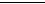 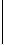 социальной страте; социальная страта и социальное неравенство; понятие «социальное неравенство», влияние социального неравенства на процесс социализации; причины социальных различий; закрытые и открытые общества: касты и сословия; социальные различия в современном обществе. По горизонтали, атакже вверх и вниз — виды социальных передвижений: социальная мобильность; горизонтальная и вертикальная мобильность и их признаки; виды вертикальной мобильности: восходящая и нисходящая; социальные лифты; мобильность групповая, индивидуальная, по собственной воле и вопреки ей; когда появилась социальная мобильность. Демографические группы: признаки демографической группы; молодежь как демографическая группа: возраст молодости; особенности молодежи как демографической группы; молодежная субкультура; понятие «субкультура»; гендер; особенности гендерной социализации. Чтобы обществобыло стабильным: социальная роль; связь социального статуса и социальной роли; социальная роль и индивидуальные особенности личности; отклоняющееся поведение и его виды; социальный контроль и его виды; элементы социального контроля; роль социальных норм в социальном контроле; виды санкций; социальная политика государства; средний класс и его роль в жизни общества.                                                                   Учебный план                                            Календарно –тематическое планирование                                                                         Информационно-образовательные ресурсы.Федеральный государственный образовательный стандарт второго поколения (приказ Минобрнауки РФ от 6 октября 2009 г.)Примерная программа основного общего образования по истории;Основная образовательная программа школы.                         Учебно – методическое обеспечение образовательного процесса.Обществознание. 7 класс: учебн. для общеобразоват. учреждений: в 2-х ч. /Под ред. Е.С.Корольковой, Н.Г.Суворовой  2-е изд.— М.: Академкнига, 2015. Королькова Е.С. Программа курса «Обществознание». 6-9 класс. М., 2012.                                      Образовательные электронные ресурсыhttp://www.gumer.info/Name_Katalog.php - библиотека книг по истории и другим обще-ственных наукамhttp://www.ihtik.lib.ru - библиотека Ихтика по общественным и гуманитарным наукам http://www.istrodina.com - сайт журнала «Родина»http://www.vciom.ru – Всероссийский Центр изучения общественного мненияhttp:/www.patriotica.ru/subjects/stalinism.html – библиотека думающего о Россииhttp://www.lawdir.ru – законы, законодательства, правоhttp://www.e-allpravo.ru – электронная библиотека, юридические словари, рекомендации, обзоры судебной практикиhttp://www.echr-base.ru – информационная система по правам человека и Европейскому  судуhttp://www.consultant.ru – Консультант-плюс (правовая поддержка).                                                 Лист внесения измененийНормы оценки знаний, умений и навыков  учащихся по обществознанию.Ответ оценивается отметкой «5» , если ученик:
• полно раскрыл содержание материала в объеме, предусмотренном программой и учебником;
• изложил материал грамотным языком в определенной логической последовательности, точно используя специальную терминологию и символику;
• правильно выполнил рисунки, чертежи, графики, сопутствующие ответу;
• показал умение иллюстрировать теоретические положения конкретными примерами, применять их в новой ситуации при выполнении практического задания;
• продемонстрировал усвоение ранее изученных сопутствующих вопросов, сформированность и устойчивость используемых при ответе умений и навыков;
• отвечал самостоятельно без наводящих вопросов учителя.
Возможны одна-две неточности при освещении второстепенных вопросов или в выкладках, которые ученик легко исправил по замечанию учителя.

 Ответ оценивается отметкой «4», если: • он удовлетворяет в основном требованиям на отметку «5», но при этом имеет один из недостатков:
• в изложении допущены небольшие пробелы, не исказившие содержание ответа;
• допущены один — два недочета при освещении основного содержания ответа, исправленные на замечания учителя;
• допущены ошибка или более двух недочетов при освещении второстепенных вопросов или в выкладках, легко исправленные по замечанию учителя.

Отметка «З» ставится в следующих случаях: • неполно или непоследовательно раскрыто содержание материала, но показано общее понимание вопроса и продемонстрированы умения, достаточные для дальнейшего усвоения программного материала;
• имелись затруднения, или допущены ошибки в определении понятий, использовании специальной терминологии, чертежах, выкладках, исправленные после нескольких наводящих вопросов учителя;
• ученик не справился с применением теории в новой ситуации при выполнении практического задания, но выполнил задания обязательного уровня сложности по данной теме;
• при знании теоретического материала выявлена недостаточная сформированность основных умений и навыков. Отметка «2» ставится в следующих случаях: • не раскрыто основное содержание учебного материала;
• обнаружило незнание или непонимание учеником большей или наиболее важной части учебного материала;
• допущены ошибки в определении понятий, при использовании специальной терминологии, в рисунках, чертежах или в графиках, в выкладках, которые не исправлены после нескольких наводящих вопросов учителя.
№п/пТемаКоличествочасов№п/пТемаКоличествочасов1. Знакомство с курсом и его основными особенностями1 ч2.Общество людей6+1 3. Что и как познаёт человек10 ч +1 ч4Человек среди людей14 ч +1 ч Итого:34 ч№п/п№ урока в разделеРаздел, название урока в поурочном планированииДата11Знакомство с курсом и его основными особенностями.  ( 1 ч)Глава 1 Общество людей (6+1 ч)21Природа и общество32Природа и общество43Социальные институты и социальные отношения:54Социальные институты и социальные отношения:65Типы обществ. Общественное развитие76Типы обществ. Общественное развитие87Урок повторения по теме: « Общество людей»Глава 2 Что и как познаёт человек (10+1ч)91И снова о человеке102И снова о человеке113Деятельность человека124Деятельность человека135 Как человек познаёт мир146 Как человек познаёт мир157Научное познание168Научное познание179Методы научного познания1810Методы научного познания1911Урок повторения по теме: «Что и как познаёт человек»Глава 3 Человек среди людей (14+1 ч)201Человек и духовный мир общества212Человек и духовный мир общества223Общество — это люди, объединенные в группы234Общество — это люди, объединенные в группы245Племя, народность, нация256Племя, народность, нация267Социальные страты и социальная мобильность278Социальные страты и социальная мобильность289По горизонтали, а также вверх и вниз — виды социальных передвижений2910По горизонтали, а также вверх и вниз — виды социальных передвижений3011 Демографические группы3112Демографические группы3213Чтобы общество было стабильным:3314Чтобы общество было стабильным:3415Урок повторения по теме: «Человек среди людей»ДатаСодержаниеПримечание